Rotary Club of Carleton Place and Mississippi Mills                                                                  Bulletin Aug. 21, 2005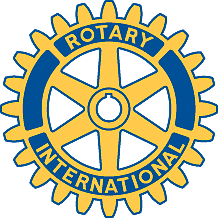 MEETING OF AUGUST 17/05:The Club had three guests: Marlyn and George Lees from Comrie, Scotland and Jackie Leach of Carleton Place Day Care.  George Lees, a frequent visitor to Carleton Place, noted that Comrie was a village of about 2,500 people and had a Rotary Club.  George is going to supply our Secretary’s e-mail address to that Club on his return home.  Jackie Leach for her part thanked the Club for its $1,000 donation and gave a presentation on the day care program including the following facts: 9 locations, 375 spaces, 400-500 children/week, ages from birth to 14, rates from $9 to $40/day depending on age, 50 staff and a budget of $1.7 million of which about $1.35 million comes from fees charged. During the business portion of the meeting President Brenda reported on the Executive Committee meeting of August 15.  The minutes of that meeting have since been distributed to members.  She urged more members to attend the District Conference in October (so far attendees are Brenda and Ernie, Al and Glenda and Gordon and Lorna).  Of particular importance for members is the proposed change in the day and time for our regular meetings.  Notice has been sent out to members that the required change in our By-Laws will be tabled for discussion at the meeting of August 31 and will be voted on at the September 7 meeting.  This is an important decision for the Club and all members should try to attend these meetings. On August 17 we missed Brad, David McG., Sean, Stephen and Kirk for an attendance of 68.7%.TRAIL UPDATEThere is a lot of clean-up required along the trail and members are asked to do their best to get out with rakes and pruners. There is too much work to leave until the September 10 final clean-up effort prior to an official opening in early October.  The stone barriers will be set in their final location this coming week and Jim Dewis of the Carleton Place Accessibility Committee will be present to ensure that wheel chairs can manoeuvre around the stones.  Advice from experienced trail volunteers has suggested that some 24 “stop”, “slow”, “stop ahead” and “No motorized vehicles” signs are required.  It seems a shame to clutter up the trail with these signs but they are our protection against stupidity and the resultant legal action.  Mike O’Malley is working on “You are here” map signage and we will also be ordering the appropriate Rotary signage.OTHER NEWS:Chantelle Troy of the Carleton Place Hospital Foundation called our Secretary this past week to apologize for not getting a picture of the Club’s latest cheque presentation in the local newspapers.  She indicated that the picture would get into their regular newspaper ad as soon as possible and regretted having missed doing so during the last hectic weeks of the hospital’s fund-raising campaign.